Attachment AHeading<insert content>SUBMISSION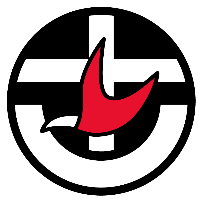 Finance, Investment and Property BoardThe Uniting Church in AustraliaQUEENSLAND SYNODSUBMISSIONFinance, Investment and Property BoardThe Uniting Church in AustraliaQUEENSLAND SYNODSUBMISSIONFinance, Investment and Property BoardThe Uniting Church in AustraliaQUEENSLAND SYNODSUBMISSIONFinance, Investment and Property BoardThe Uniting Church in AustraliaQUEENSLAND SYNODSUBMISSIONFinance, Investment and Property BoardThe Uniting Church in AustraliaQUEENSLAND SYNODSUBMISSIONFinance, Investment and Property BoardThe Uniting Church in AustraliaQUEENSLAND SYNODSUBMISSIONFinance, Investment and Property BoardThe Uniting Church in AustraliaQUEENSLAND SYNODSUBMISSIONFinance, Investment and Property BoardThe Uniting Church in AustraliaQUEENSLAND SYNODDATEDATEDD Month YearDD Month YearDD Month YearAGENDA ITEMAGENDA ITEMSynod office to completeTYPETYPEInformation/Decision PaperInformation/Decision PaperInformation/Decision PaperInformation/Decision PaperInformation/Decision PaperInformation/Decision PaperTITLETITLE<Insert report title><Insert report title><Insert report title><Insert report title><Insert report title><Insert report title>RECOMMENDATIONSRECOMMENDATIONS<insert resolution wording e.g. That the report be noted.><insert resolution wording e.g. That the FIP Board approve XYZ.><insert resolution wording e.g. That the report be noted.><insert resolution wording e.g. That the FIP Board approve XYZ.><insert resolution wording e.g. That the report be noted.><insert resolution wording e.g. That the FIP Board approve XYZ.><insert resolution wording e.g. That the report be noted.><insert resolution wording e.g. That the FIP Board approve XYZ.><insert resolution wording e.g. That the report be noted.><insert resolution wording e.g. That the FIP Board approve XYZ.><insert resolution wording e.g. That the report be noted.><insert resolution wording e.g. That the FIP Board approve XYZ.>SYNOD OFFICE REVIEWSYNOD OFFICE REVIEWP Cranna to complete the below if applicableP Cranna to complete the below if applicableP Cranna to complete the below if applicableP Cranna to complete the below if applicableP Cranna to complete the below if applicableP Cranna to complete the below if applicableGovernance ApprovalSTATEGIC ALIGNMENT Responsible BodySTATEGIC ALIGNMENT Responsible BodyALIGN WITH PROPERTY PRINCIPLESCONSULTAION WITH THE CHURCHCONSULTAION WITH THE CHURCHYes / NoYes / NoYes / NoYes / No / NAYes / NoYes / NoYes / NoYes / NoWHOMANAGEMENT COMMENTSMANAGEMENT COMMENTSEXECUTIVE SUMMARYEXECUTIVE SUMMARY<Insert a short, concise paragraph or two summarising the intention of the paper and the major reasons why the recommendation should be approved.><Insert a short, concise paragraph or two summarising the intention of the paper and the major reasons why the recommendation should be approved.><Insert a short, concise paragraph or two summarising the intention of the paper and the major reasons why the recommendation should be approved.><Insert a short, concise paragraph or two summarising the intention of the paper and the major reasons why the recommendation should be approved.><Insert a short, concise paragraph or two summarising the intention of the paper and the major reasons why the recommendation should be approved.><Insert a short, concise paragraph or two summarising the intention of the paper and the major reasons why the recommendation should be approved.>SUBMITTED BYSUBMITTED BY<Name, Position><Name, Position><Name, Position><Name, Position><Name, Position><Name, Position>DECISION TO BE COMMUNICATED TODECISION TO BE COMMUNICATED TO<Insert name/team><Insert name/team><Insert name/team><Insert name/team><Insert name/team><Insert name/team>BACKGROUNDBACKGROUNDProvide key information to understand the proposal.If you are simply providing a briefing/update, provide:An overviewMajor work undertaken on the topic or by your teamUpdate – progress towards business plan objectivesEarly warning – long term issuesProvide key information to understand the proposal.If you are simply providing a briefing/update, provide:An overviewMajor work undertaken on the topic or by your teamUpdate – progress towards business plan objectivesEarly warning – long term issuesProvide key information to understand the proposal.If you are simply providing a briefing/update, provide:An overviewMajor work undertaken on the topic or by your teamUpdate – progress towards business plan objectivesEarly warning – long term issuesProvide key information to understand the proposal.If you are simply providing a briefing/update, provide:An overviewMajor work undertaken on the topic or by your teamUpdate – progress towards business plan objectivesEarly warning – long term issuesProvide key information to understand the proposal.If you are simply providing a briefing/update, provide:An overviewMajor work undertaken on the topic or by your teamUpdate – progress towards business plan objectivesEarly warning – long term issuesProvide key information to understand the proposal.If you are simply providing a briefing/update, provide:An overviewMajor work undertaken on the topic or by your teamUpdate – progress towards business plan objectivesEarly warning – long term issuesISSUES & OPTIONSIssues & Options (cont’d)Issues & options cont’d…ISSUES & OPTIONSIssues & Options (cont’d)Issues & options cont’d…Complete and relevant:Is there enough information for the reader to make a decision with confidence?Is there enough analysis and/or supporting information?Risks:Include the pros and cons and material risks of each alternative open to the ELT,Expert Advice:Has the subject matter under consideration received expert advice if required?If the subject matter has any potential health and safety impact/issues, how are these being managed?Strategy:How is the decision being sought aligned with the strategic plan in terms of performance drivers, costs and timeframes?Financial information:Is the financial information complete and accurate?Has a cost benefit analysis been undertaken?Is the expenditure budgeted or unbudgeted?What is the proposed timing of the expenditure and the cash flow implications?Complete and relevant:Is there enough information for the reader to make a decision with confidence?Is there enough analysis and/or supporting information?Risks:Include the pros and cons and material risks of each alternative open to the ELT,Expert Advice:Has the subject matter under consideration received expert advice if required?If the subject matter has any potential health and safety impact/issues, how are these being managed?Strategy:How is the decision being sought aligned with the strategic plan in terms of performance drivers, costs and timeframes?Financial information:Is the financial information complete and accurate?Has a cost benefit analysis been undertaken?Is the expenditure budgeted or unbudgeted?What is the proposed timing of the expenditure and the cash flow implications?Complete and relevant:Is there enough information for the reader to make a decision with confidence?Is there enough analysis and/or supporting information?Risks:Include the pros and cons and material risks of each alternative open to the ELT,Expert Advice:Has the subject matter under consideration received expert advice if required?If the subject matter has any potential health and safety impact/issues, how are these being managed?Strategy:How is the decision being sought aligned with the strategic plan in terms of performance drivers, costs and timeframes?Financial information:Is the financial information complete and accurate?Has a cost benefit analysis been undertaken?Is the expenditure budgeted or unbudgeted?What is the proposed timing of the expenditure and the cash flow implications?Complete and relevant:Is there enough information for the reader to make a decision with confidence?Is there enough analysis and/or supporting information?Risks:Include the pros and cons and material risks of each alternative open to the ELT,Expert Advice:Has the subject matter under consideration received expert advice if required?If the subject matter has any potential health and safety impact/issues, how are these being managed?Strategy:How is the decision being sought aligned with the strategic plan in terms of performance drivers, costs and timeframes?Financial information:Is the financial information complete and accurate?Has a cost benefit analysis been undertaken?Is the expenditure budgeted or unbudgeted?What is the proposed timing of the expenditure and the cash flow implications?Complete and relevant:Is there enough information for the reader to make a decision with confidence?Is there enough analysis and/or supporting information?Risks:Include the pros and cons and material risks of each alternative open to the ELT,Expert Advice:Has the subject matter under consideration received expert advice if required?If the subject matter has any potential health and safety impact/issues, how are these being managed?Strategy:How is the decision being sought aligned with the strategic plan in terms of performance drivers, costs and timeframes?Financial information:Is the financial information complete and accurate?Has a cost benefit analysis been undertaken?Is the expenditure budgeted or unbudgeted?What is the proposed timing of the expenditure and the cash flow implications?Complete and relevant:Is there enough information for the reader to make a decision with confidence?Is there enough analysis and/or supporting information?Risks:Include the pros and cons and material risks of each alternative open to the ELT,Expert Advice:Has the subject matter under consideration received expert advice if required?If the subject matter has any potential health and safety impact/issues, how are these being managed?Strategy:How is the decision being sought aligned with the strategic plan in terms of performance drivers, costs and timeframes?Financial information:Is the financial information complete and accurate?Has a cost benefit analysis been undertaken?Is the expenditure budgeted or unbudgeted?What is the proposed timing of the expenditure and the cash flow implications?ATTACHMENTSATTACHMENTS<insert content><insert content><insert content><insert content><insert content><insert content><insert content><insert content><insert content><insert content><insert content><insert content>